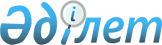 Қазақстан Республикасы Үкіметінің 2008 жылғы 15 сәуірдегі № 339 қаулысына өзгерістер енгізу туралыҚазақстан Республикасы Үкіметінің 2011 жылғы 31 наурыздағы № 303 Қаулысы

      Қоғамдық тәртіпті сақтауды күшейту және қоғамдық қауіпсіздікті қамтамасыз ету мақсатында Қазақстан Республикасының Үкіметі ҚАУЛЫ ЕТЕДІ:



      1. «Министрліктер мен өзге де орталық атқарушы органдардың олардың аумақтық органдарындағы және оларға ведомстволық бағыныстағы мемлекеттік мекемелердегі адам санын ескере отырып, штат санының лимиттерін бекіту туралы» Қазақстан Республикасы Үкіметінің 2008 жылғы 15 сәуірдегі № 339 қаулысына мынадай өзгерістер енгізілсін:



      көрсетілген қаулымен бекітілген министрліктер мен өзге де орталық атқарушы органдардың олардың аумақтық органдарындағы және оларға ведомстволық бағыныстағы мемлекеттік мекемелеріндегі адам санын ескере отырып, штат санының лимиттерінде:



      3-бағанда 2-бөлімде:



      «Қазақстан Республикасы Ішкі істер министрлігі, оның аумақтық органдарын және оған ведомстволық бағыныстағы мемлекеттік мекемелерді ескере отырып, оның ішінде:» деген жолдағы «105688» деген сандар «105744» деген сандармен ауыстырылсын;



      «Облыстық бюджеттер мен республикалық маңызы бар қаланың, астананың бюджеттері есебінен ұсталатын ішкі істер органдарының әкімшілік полициясы, оның ішінде:» деген жолдағы «46862» деген сандар «45918» деген сандармен ауыстырылсын;



      «Қостанай облысының Ішкі істер департаменті» деген жолдағы «2781» деген сандар «2837» деген сандармен ауыстырылсын.



      2. Осы қаулының іске асырылуы өңірдің жергілікті бюджетінде Қазақстан Республикасы Ішкі істер министрлігіне көзделген қаражат есебінен жүзеге асырылады деп белгіленсін.



      3. Осы қаулы қол қойылған күнінен бастап қолданысқа енгізіледі.      Қазақстан Республикасының

      Премьер-Министрі                                  К. Мәсімов
					© 2012. Қазақстан Республикасы Әділет министрлігінің «Қазақстан Республикасының Заңнама және құқықтық ақпарат институты» ШЖҚ РМК
				